Year 1 Mechanics UnitsRoad MapRoad MapRoad MapRoad MapRoad MapRoad MapIn this unit you will learn about mechanics. The aims are as follows:LG1: KnowledgeLG2: ApplicationLG3: SkillsAssessment GradesIn this unit you will learn about mechanics. The aims are as follows:LG1: KnowledgeLG2: ApplicationLG3: SkillsIn this unit you will learn about mechanics. The aims are as follows:LG1: KnowledgeLG2: ApplicationLG3: SkillsIn this unit you will learn about mechanics. The aims are as follows:LG1: KnowledgeLG2: ApplicationLG3: SkillsIn this unit you will learn about mechanics. The aims are as follows:LG1: KnowledgeLG2: ApplicationLG3: SkillsIn this unit you will learn about mechanics. The aims are as follows:LG1: KnowledgeLG2: ApplicationLG3: SkillsThemesLearning Goals/Outcomes/ContentLearning Goals/Outcomes/ContentLearning Goals/Outcomes/Content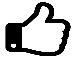 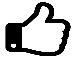 8a. Introduction to mathematical modelling and standard S.I units of length, time and massunderstand the concept of a mathematical model, and be able to abstract from a real-world situation to a mathematical description (model);understand the concept of a mathematical model, and be able to abstract from a real-world situation to a mathematical description (model);understand the concept of a mathematical model, and be able to abstract from a real-world situation to a mathematical description (model);8a. Introduction to mathematical modelling and standard S.I units of length, time and massknow the language used to describe simplifying assumptions;know the language used to describe simplifying assumptions;know the language used to describe simplifying assumptions;8a. Introduction to mathematical modelling and standard S.I units of length, time and massunderstand the particle model;understand the particle model;understand the particle model;8a. Introduction to mathematical modelling and standard S.I units of length, time and massbe familiar with the basic terminology for mechanics;be familiar with the basic terminology for mechanics;be familiar with the basic terminology for mechanics;8a. Introduction to mathematical modelling and standard S.I units of length, time and massbe familiar with commonly-made assumptions when using these models;be familiar with commonly-made assumptions when using these models;be familiar with commonly-made assumptions when using these models;8a. Introduction to mathematical modelling and standard S.I units of length, time and massbe able to analyse the model appropriately, and interpret and communicate the implications of the analysis in terms of the situation being modelled;be able to analyse the model appropriately, and interpret and communicate the implications of the analysis in terms of the situation being modelled;be able to analyse the model appropriately, and interpret and communicate the implications of the analysis in terms of the situation being modelled;8a. Introduction to mathematical modelling and standard S.I units of length, time and massunderstand and use fundamental quantities and units in the S.I. system: length, time and mass;understand and use fundamental quantities and units in the S.I. system: length, time and mass;understand and use fundamental quantities and units in the S.I. system: length, time and mass;8a. Introduction to mathematical modelling and standard S.I units of length, time and massUnderstand that units behave in the same way as algebraic quantities, e.g. meters per second.  m/s = m × 1/s = ms-1.Understand that units behave in the same way as algebraic quantities, e.g. meters per second.  m/s = m × 1/s = ms-1.Understand that units behave in the same way as algebraic quantities, e.g. meters per second.  m/s = m × 1/s = ms-1.8b. Definitions of force, velocity, speed, acceleration, weight and displacement; Vector and scalar quantities understand and use derived quantities and units: velocity, acceleration, force, weight;understand and use derived quantities and units: velocity, acceleration, force, weight;understand and use derived quantities and units: velocity, acceleration, force, weight;8b. Definitions of force, velocity, speed, acceleration, weight and displacement; Vector and scalar quantities know the difference between position, displacement and distance;know the difference between position, displacement and distance;know the difference between position, displacement and distance;8b. Definitions of force, velocity, speed, acceleration, weight and displacement; Vector and scalar quantities know the difference between velocity and speed, and between acceleration and magnitude of acceleration;know the difference between velocity and speed, and between acceleration and magnitude of acceleration;know the difference between velocity and speed, and between acceleration and magnitude of acceleration;8b. Definitions of force, velocity, speed, acceleration, weight and displacement; Vector and scalar quantities know the difference between mass and weight (including gravity);know the difference between mass and weight (including gravity);know the difference between mass and weight (including gravity);8b. Definitions of force, velocity, speed, acceleration, weight and displacement; Vector and scalar quantities understand that there are different types of forces.understand that there are different types of forces.understand that there are different types of forces.9a. Graphical representation of velocity, acceleration and displacement be able to draw and interpret kinematics graphs, knowing the significance (where appropriate) of their gradients and the areas underneath them.be able to draw and interpret kinematics graphs, knowing the significance (where appropriate) of their gradients and the areas underneath them.be able to draw and interpret kinematics graphs, knowing the significance (where appropriate) of their gradients and the areas underneath them.9b. Motion in a straight line under constant acceleration; suvat formulae recognise when it is appropriate to use the suvat formulae for constant acceleration;recognise when it is appropriate to use the suvat formulae for constant acceleration;recognise when it is appropriate to use the suvat formulae for constant acceleration;9b. Motion in a straight line under constant acceleration; suvat formulae be able to solve kinematics problems using constant acceleration formulae;be able to solve kinematics problems using constant acceleration formulae;be able to solve kinematics problems using constant acceleration formulae;9b. Motion in a straight line under constant acceleration; suvat formulae be able to solve problems involving vertical motion under gravity.be able to solve problems involving vertical motion under gravity.be able to solve problems involving vertical motion under gravity.10a. Newton’s first law, force diagrams, equilibrium, introduction to i, j system of vectorsunderstand the concept of a force; understand and use Newton’s first law.10b. Newton’s second law, ‘F = ma’, connected particles (no resolving forces or use of F = μR); Newton’s third law: equilibrium, problems involving smooth pulleys.understand and be able to use Newton’s second law for motion in a straight line (restricted to forces in two perpendicular directions or simple cases of forces given as 2D (i, j) vectors.);10b. Newton’s second law, ‘F = ma’, connected particles (no resolving forces or use of F = μR); Newton’s third law: equilibrium, problems involving smooth pulleys.understand and use Newton’s third law; equilibrium of forces on a particle and motion in a straight line; application to problems involving smooth pulleys and connected particles.11a. Variable force; Calculus to determine rates of change for kinematics (differentiation)be able to use calculus (differentiation) in kinematics to model motion in a straight line for a particle moving with variable acceleration;11a. Variable force; Calculus to determine rates of change for kinematics (differentiation)understand that gradients of the relevant graphs link to rates of change;11a. Variable force; Calculus to determine rates of change for kinematics (differentiation)know how to find max and min velocities by considering zero gradients and understand how this links with the actual motion (i.e. acceleration = 0).11b. Use of integration for kinematics problems i.e. r = , v = be able to use calculus (integration) in kinematics to model motion in a straight line for a particle moving under the action of a variable force;11b. Use of integration for kinematics problems i.e. r = , v = understand that the area under a graph is the integral, which leads to a physical quantity;11b. Use of integration for kinematics problems i.e. r = , v = know how to use initial conditions to calculate the constant of integration and refer back to the problem.